7th July 2023I would like to take this opportunity to thank you for your continued support and share some information about forthcoming events / dates for your diary. Our Year 11 prom took place at the Parkhill Hotel yesterday evening.  Our students looked amazing and had a wonderful time. They were a credit to us all.  We wish them every success as they move onto the next part of their life journey and look forward to inviting them back to the academy in the Autumn Term for our awards evening.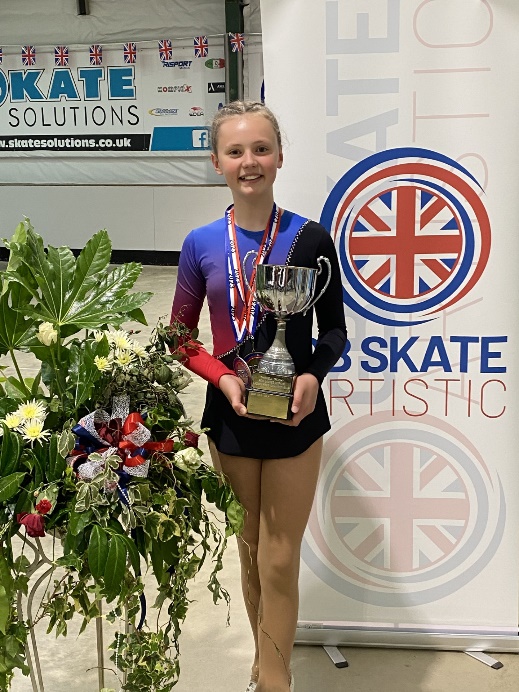 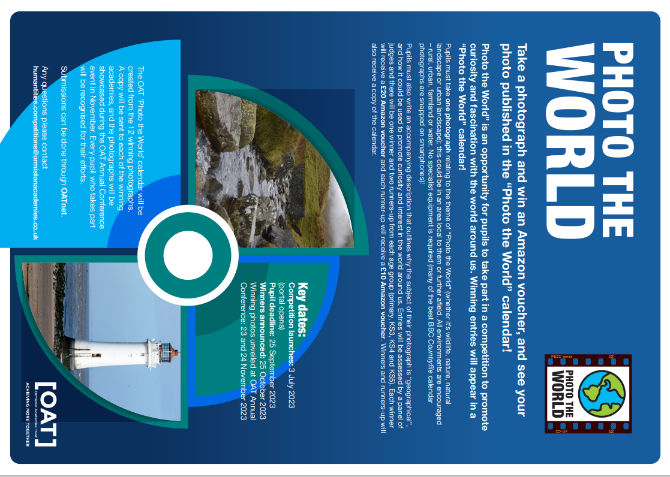 Thorpe Park Rewards Trip30 cliff park student’s visited Thorpe park on Tuesday 4th July to celebrate their outstanding attendance this academic year.  Students had a fantastic time and we look forward to running similar trips next year.Reminder of Upcoming Important DatesMonday 10th July – Parent forum online at 6.00PM on TeamsEnd of Term Arrangements9.10am: Periods 1 as normal 10.10am: Period 2 as normal 11.10am: Break as normal 11.30am: Period 3 as normal 12.30pm-1.10pm: Lunch (40 minutes long to reflect next year’s lunch length) 1.10pm: Student to line up in their COMMUNITY LINE UPS. Picked up by Form Tutors for P4 Form Party  2pm: Buses arrive, students leave Trips and VisitsPleasurewood Hills     	Year 7    -   20th JulyYear 8    -   17th JulyYear 9    -   14th JulyYear 10  -   13th July  Changes to Academy Day ReminderStarting from September the organisation of the academy day will be as follows:Food BankIf you find yourselves in need of additional support around food and toiletries, please contact the school office and we can arrange a food parcel for collection at our reception. The reception telephone number is 01493661504 or email enquiries@cliffparkoa.co.uk Parent Drop-InReminder that 1:1 ‘Drop-In’ sessions are available with me or a senior member of the leadership team every Wednesday morning from 8.45 – 9.30 for anyone who wishes to see me to discuss any concerns they may have regarding their Son or Daughter.  If this time is not convenient, please contact my PA Ms J Spurgeon to arrange an appointment.Parent ForumOur next online parent forum will take place on Monday 10th July 2023 at 6.00 pm and we look forward to seeing as many parents as possible.Thank you for supporting us in maintaining the high standards that we know you expect from Cliff Park Ormiston Academy. Yours sincerely H FrenchPrincipal    Please see below term dates for 2023 - 2024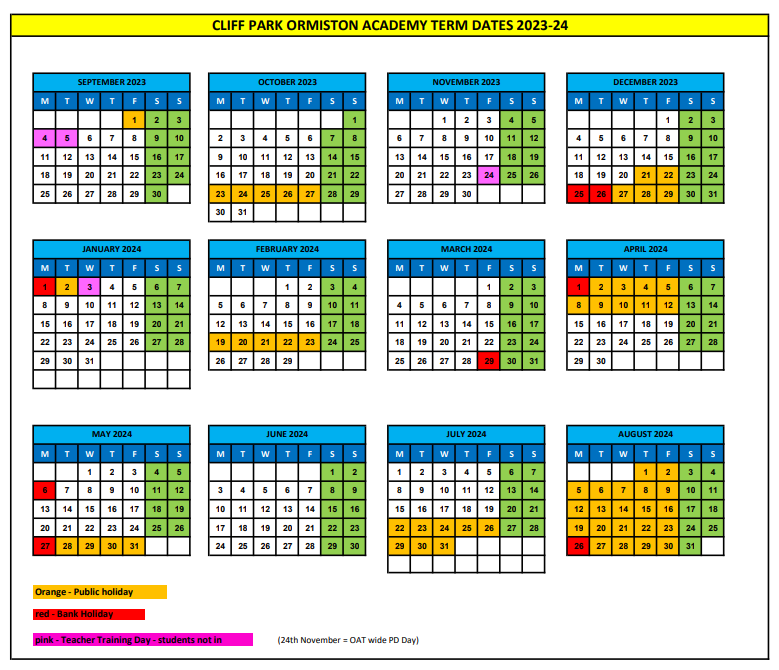 8.30amLine up and Form Time25 Minutes8.55amPeriod 160 Minutes9.55amPeriod 260 Minutes10.55amBreak & Line Up25 Minutes11.20amPeriod 360 Minutes12.20pmPeriod 460 Minutes1.20pmLunch & Line Up40 Minutes2.00pmPeriod 560 Minutes3.00pmEnd of School DayEnd of School DayTOTAL390 minutes (1950 Minutes) / 32.5 hours per week390 minutes (1950 Minutes) / 32.5 hours per week